5. razred, ANGLEŠČINAPouk na daljavo, 10. teden, 25. maj 2020, 27. ura, ponedeljekDistance learning during temporary school closure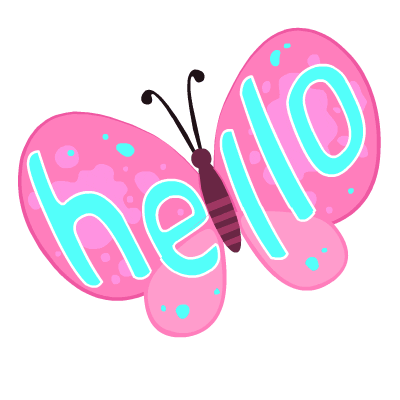 5. razred, ANGLEŠČINAPouk na daljavo, 10. teden, 25. maj 2020, 27. ura, ponedeljekDistance learning during temporary school closure5. razred, ANGLEŠČINAPouk na daljavo, 10. teden, 25. maj 2020, 27. ura, ponedeljekDistance learning during temporary school closureNASLOV  URE:   Vaje slušneg razumevanja NASLOV  URE:   Vaje slušneg razumevanja NASLOV  URE:   Vaje slušneg razumevanja ZAPOREDNA ŠT. URE pouka na daljavo: 27DATUM:  25.  5. 2020RAZRED: 5.Hello, everyone.  The 10th week of distance learning  has started! 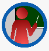 Hello, everyone.  The 10th week of distance learning  has started! Hello, everyone.  The 10th week of distance learning  has started! Student's Book, p. 72/ 1: Poslušaj posnetek. Odgovarjaj z YES ali NO. Ponovi vajo.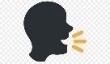 ticket - vstopnica, vozovnica  za avtobus, vlakPoslušaj posnetek še enkrat. Zdaj samo ponavljaj povedi in ne odgovarjaj z yes/no.Student's Book, p. 72/ 1: Poslušaj posnetek. Odgovarjaj z YES ali NO. Ponovi vajo.ticket - vstopnica, vozovnica  za avtobus, vlakPoslušaj posnetek še enkrat. Zdaj samo ponavljaj povedi in ne odgovarjaj z yes/no.Student's Book, p. 72/ 1: Poslušaj posnetek. Odgovarjaj z YES ali NO. Ponovi vajo.ticket - vstopnica, vozovnica  za avtobus, vlakPoslušaj posnetek še enkrat. Zdaj samo ponavljaj povedi in ne odgovarjaj z yes/no.Reši vaje v delovnem zvezku, na strani 59, 60.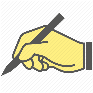 Activity Book, page  591. naloga: Poslušaj pesem Wild and free  in obkroži pravo besedo. 2. naloga:  Za vsako sličico napiši dve povedi. Prvo začni z THERE WERE, drugo pa z THEY WERE. There were four whales. -Tam so bili štirje kiti.They were friendly. – Oni so bili prijazni. They - oni – namesto Whales (were friendly).Reši vaje v delovnem zvezku, na strani 59, 60.Activity Book, page  591. naloga: Poslušaj pesem Wild and free  in obkroži pravo besedo. 2. naloga:  Za vsako sličico napiši dve povedi. Prvo začni z THERE WERE, drugo pa z THEY WERE. There were four whales. -Tam so bili štirje kiti.They were friendly. – Oni so bili prijazni. They - oni – namesto Whales (were friendly).Reši vaje v delovnem zvezku, na strani 59, 60.Activity Book, page  591. naloga: Poslušaj pesem Wild and free  in obkroži pravo besedo. 2. naloga:  Za vsako sličico napiši dve povedi. Prvo začni z THERE WERE, drugo pa z THEY WERE. There were four whales. -Tam so bili štirje kiti.They were friendly. – Oni so bili prijazni. They - oni – namesto Whales (were friendly).Activity Book, page  601. naloga: Glej slike in preberi povedi. Zapiši ali so povedi resnične TRUE (T) ali napačne FALSE  (F).2. naloga: Slediti moraš 'vrvici', ki povezuje besede. Pobarvaj jih z različnimi barvami. Nato oštevilči   slike. Prva vrvica:  big, white         polar bears           dangerous.Prvo poved začneš  z There was ... ali There were, drugo poved pa:It was ... ali  They were ...Activity Book, page  601. naloga: Glej slike in preberi povedi. Zapiši ali so povedi resnične TRUE (T) ali napačne FALSE  (F).2. naloga: Slediti moraš 'vrvici', ki povezuje besede. Pobarvaj jih z različnimi barvami. Nato oštevilči   slike. Prva vrvica:  big, white         polar bears           dangerous.Prvo poved začneš  z There was ... ali There were, drugo poved pa:It was ... ali  They were ...Activity Book, page  601. naloga: Glej slike in preberi povedi. Zapiši ali so povedi resnične TRUE (T) ali napačne FALSE  (F).2. naloga: Slediti moraš 'vrvici', ki povezuje besede. Pobarvaj jih z različnimi barvami. Nato oštevilči   slike. Prva vrvica:  big, white         polar bears           dangerous.Prvo poved začneš  z There was ... ali There were, drugo poved pa:It was ... ali  They were ...Tam  je bila 1 žival  ...              THERE WERE ...Tam so bile dve, tri ali več živali  ...IT WAS ...      Bila je ... (1 žival)        There was a small, white fox. It was hungry. (a fox=it)   THEY WERE ... One so bile/ onadva sta bila ... (2 ali več živali)There were  three small, white foxes. They were hungry. (foxes = they)